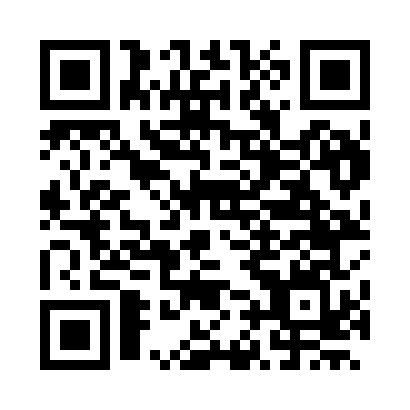 Prayer times for Longwy, FranceWed 1 May 2024 - Fri 31 May 2024High Latitude Method: Angle Based RulePrayer Calculation Method: Islamic Organisations Union of FranceAsar Calculation Method: ShafiPrayer times provided by https://www.salahtimes.comDateDayFajrSunriseDhuhrAsrMaghribIsha1Wed4:526:141:345:358:5510:172Thu4:496:121:345:368:5610:193Fri4:476:111:345:368:5810:224Sat4:456:091:345:378:5910:245Sun4:436:071:345:379:0110:266Mon4:416:061:345:389:0210:287Tue4:386:041:335:389:0410:308Wed4:366:021:335:399:0510:329Thu4:346:011:335:409:0710:3410Fri4:325:591:335:409:0810:3611Sat4:305:581:335:419:0910:3812Sun4:285:561:335:419:1110:4013Mon4:265:551:335:429:1210:4214Tue4:245:541:335:429:1410:4415Wed4:225:521:335:439:1510:4616Thu4:205:511:335:439:1610:4817Fri4:185:501:335:449:1810:5018Sat4:165:481:335:449:1910:5219Sun4:145:471:335:459:2010:5420Mon4:125:461:345:459:2210:5621Tue4:115:451:345:469:2310:5822Wed4:095:441:345:469:2410:5923Thu4:075:431:345:479:2511:0124Fri4:055:421:345:479:2711:0325Sat4:045:411:345:489:2811:0526Sun4:025:401:345:489:2911:0727Mon4:015:391:345:499:3011:0828Tue4:005:381:345:499:3111:0929Wed4:005:371:345:509:3211:0930Thu4:005:361:355:509:3311:1031Fri3:595:351:355:519:3411:11